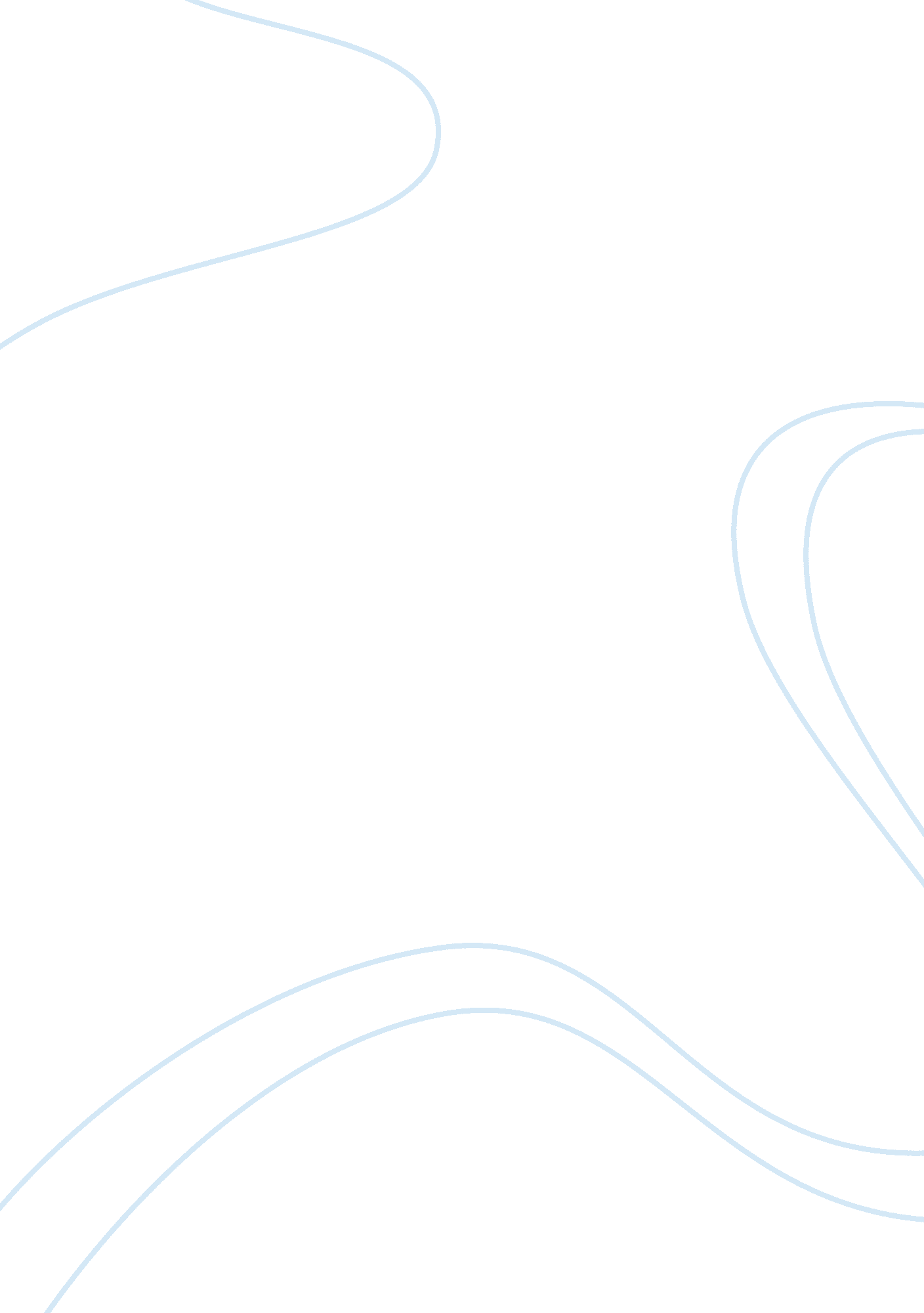 Expensive weddings are an obscene waste of moneySociology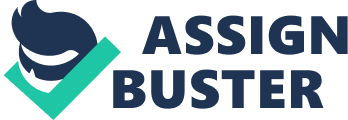 The Futility of Expensive Weddings 
Marriage is a sacred union but is also a joyful celebration of a couple’s love for each other so that people have celebrated wedding ceremonies for centuries quite liberally. There is nothing wrong with such practice because it happens once in a lifetime of a couple who want to share their joy with the people that matter most to them. The practice could also serve as a socialization time for the guests. However, when weddings become quite unnecessarily expensive, it becomes an obscene waste of money. With the practice becoming more of a show than a sacred celebration, the sanctity of the matrimony is set aside and people tend to become more focused on the glamour of the occasion. For instance, when a couple of plans for an expensive wedding, they consider inviting prominent and wealthy guests whether they personally know them or not. The common notion about this perception is the value of gifts couples would receive from the guests. With such inclinations, evidently, there is a moral looseness that expensive weddings bring about. The focus is now on the wedding gifts rather than the celebration time together with friends and family. Moreover, couples tend to concentrate on how perfect the ceremony should proceed so that they spend a lot on clothes, make-up and other fancy things that will make the wedding flawless. As a result, the essence of the wedding ceremony becomes secondary or even the last concern of the people involved. On the other hand, if a wedding ceremony is planned to be simple and private, concerns about how the wedding will take place would be minimized and the wedding becomes more meaningful. 